                                   ÁREA: FÍSICA 2º BACHILLERATO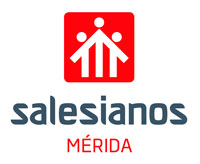 Estándares evaluablesTodos los recogidos en el Decreto 98/2016 para esta asignatura. Se pueden consultar en el siguiente enlace: http://doe.gobex.es/pdfs/doe/2016/1290o/16040111.pdfEstándares mínimosLos recogidos en la matriz de especificaciones de física para la prueba EBAU. Se pueden consultar en el siguiente enlace:https://www.unex.es/organizacion/gobierno/vicerrectorados/vicealumn/archivos/ficheros/pau/coordinacion-ebau-2016-17-1/boe/fisica_boe.pdf Criterios de evaluaciónTodos los recogidos en el Decreto 98/2016 para esta asignatura. Se pueden consultar en el siguiente enlace: http://doe.gobex.es/pdfs/doe/2016/1290o/16040111.pdfCriterios de calificaciónLa nota final de la asignatura será la media aritmética de la nota real de cada evaluación redondeada a la décima más próxima y en caso de equidistancia a la superior.Instrumentos de evaluación50% Examen de evaluación.50% Todos los demás instrumentos que se utilicen en la evaluación: controles, exposiciones de infografías, informe de prácticas, presentación de carteles.Criterios de promoción y titulaciónLos recogidos en el Decreto 98/2016. Se pueden consultar en el siguiente enlace: http://doe.gobex.es/pdfs/doe/2016/1290o/16040111.pdfRecuperación de evaluacionesLa recuperación de evaluaciones se realizará en la semana de exámenes final del curso.Los alumnos con la materia aprobada podrán subir nota con un examen tipo selectividadNota de septiembreUn examen escrito de todos los contenidos vistos en el curso, que se evaluará de 0 a 10.